ČETVRTAŠI  U  ZAGREBUU četvrtak, 27. rujna, učenici četvrtih razreda i njihove učiteljice,  održali su  terensku nastavu  u Zagrebu. Šetali su zagrebačkim ulicama i razgledali kulturne i povijesne znamenitosti  hrvatske metropole. Posjetili su Zagrebačku katedralu,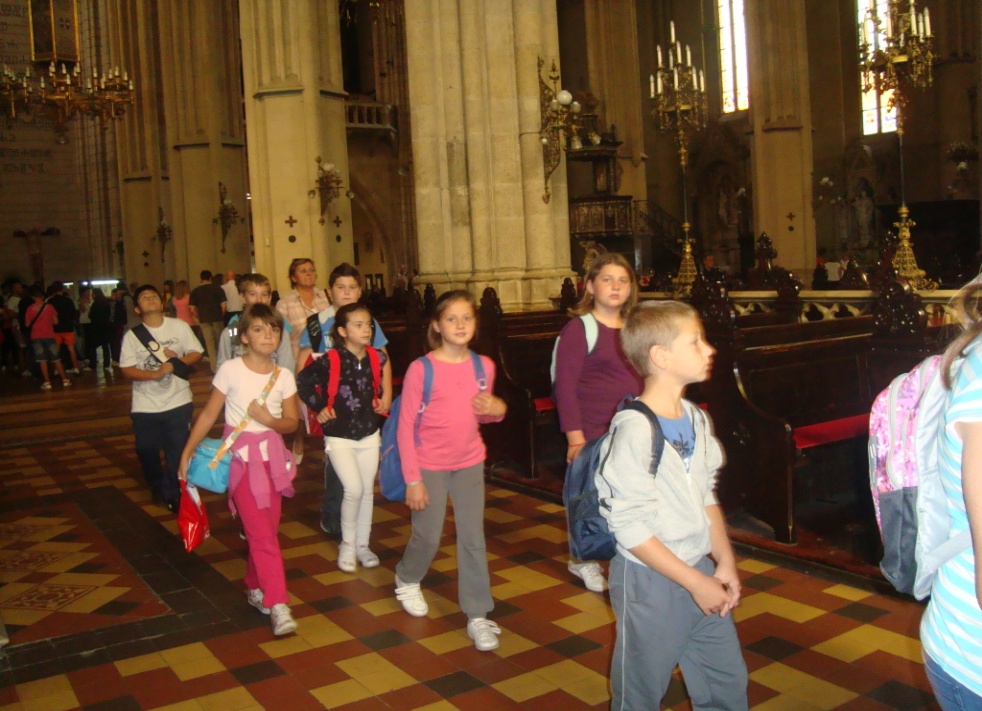 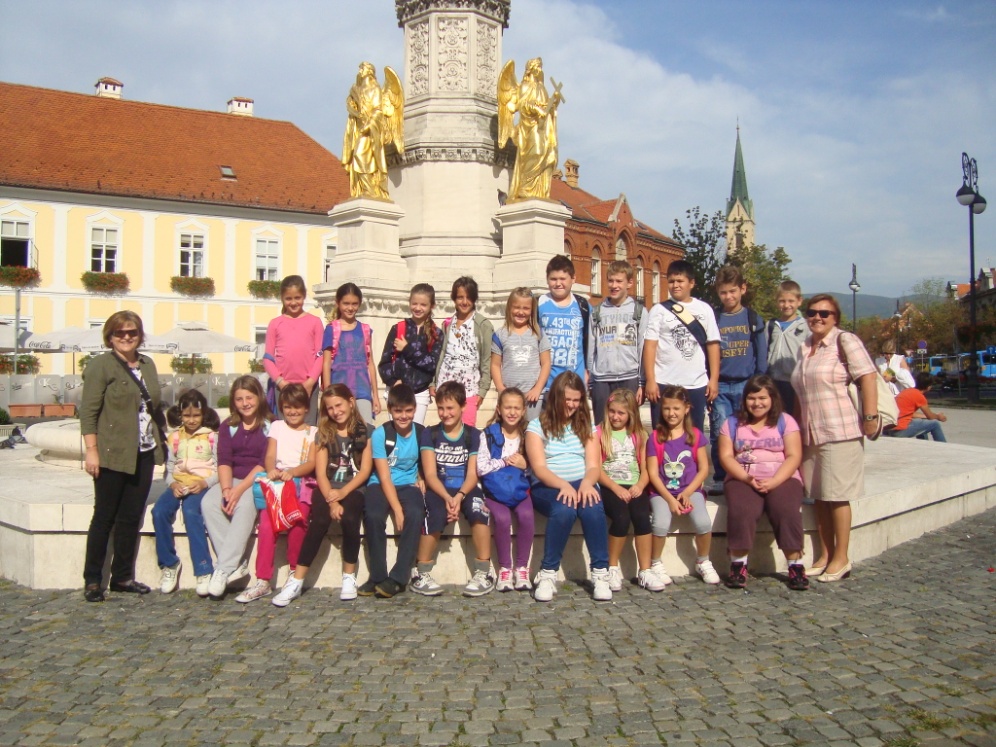            a  potom  od  Manduševca......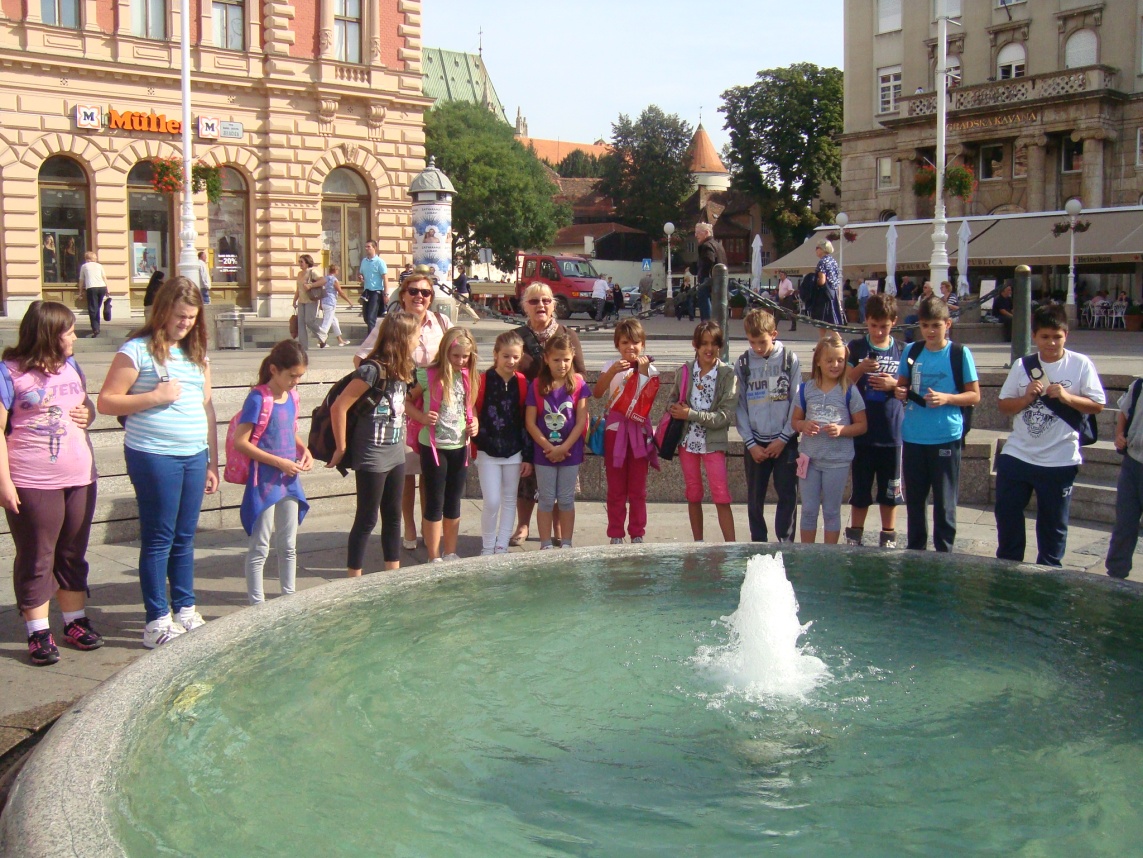     preko Trga bana Josipa Jelačića .... 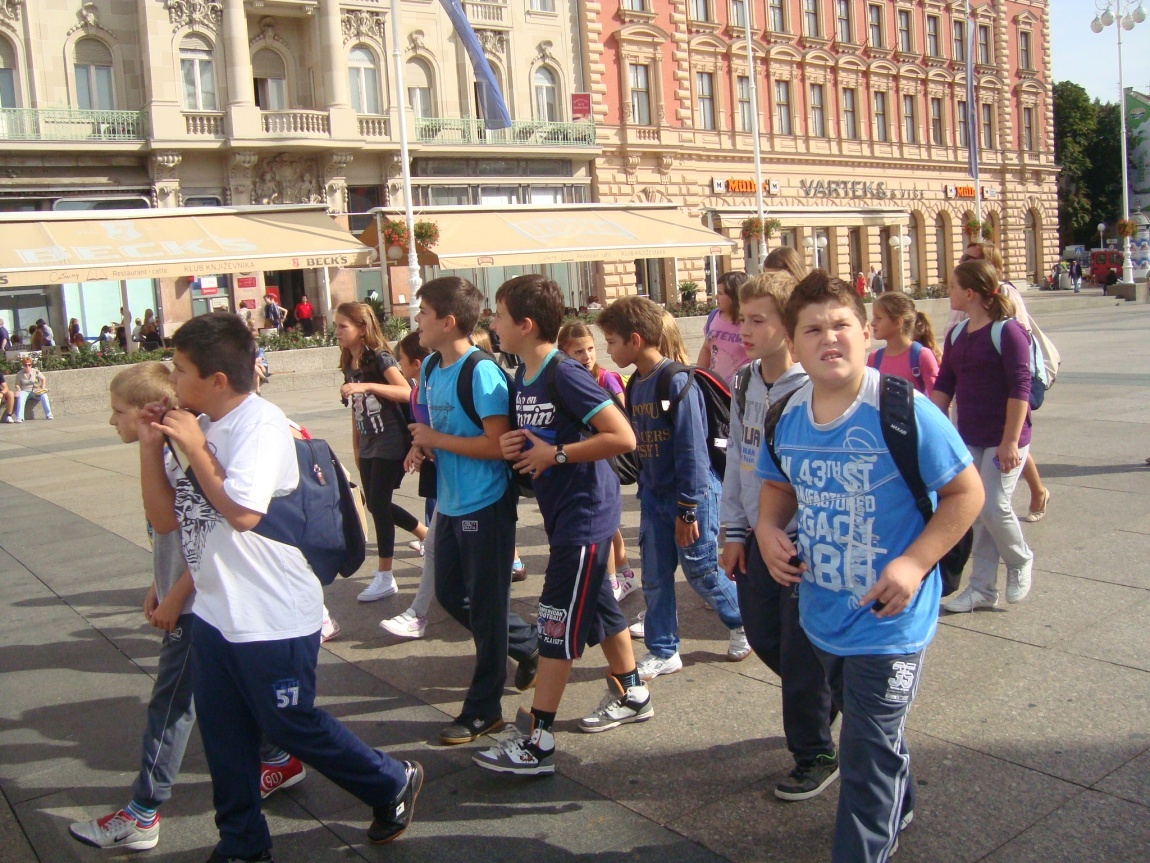 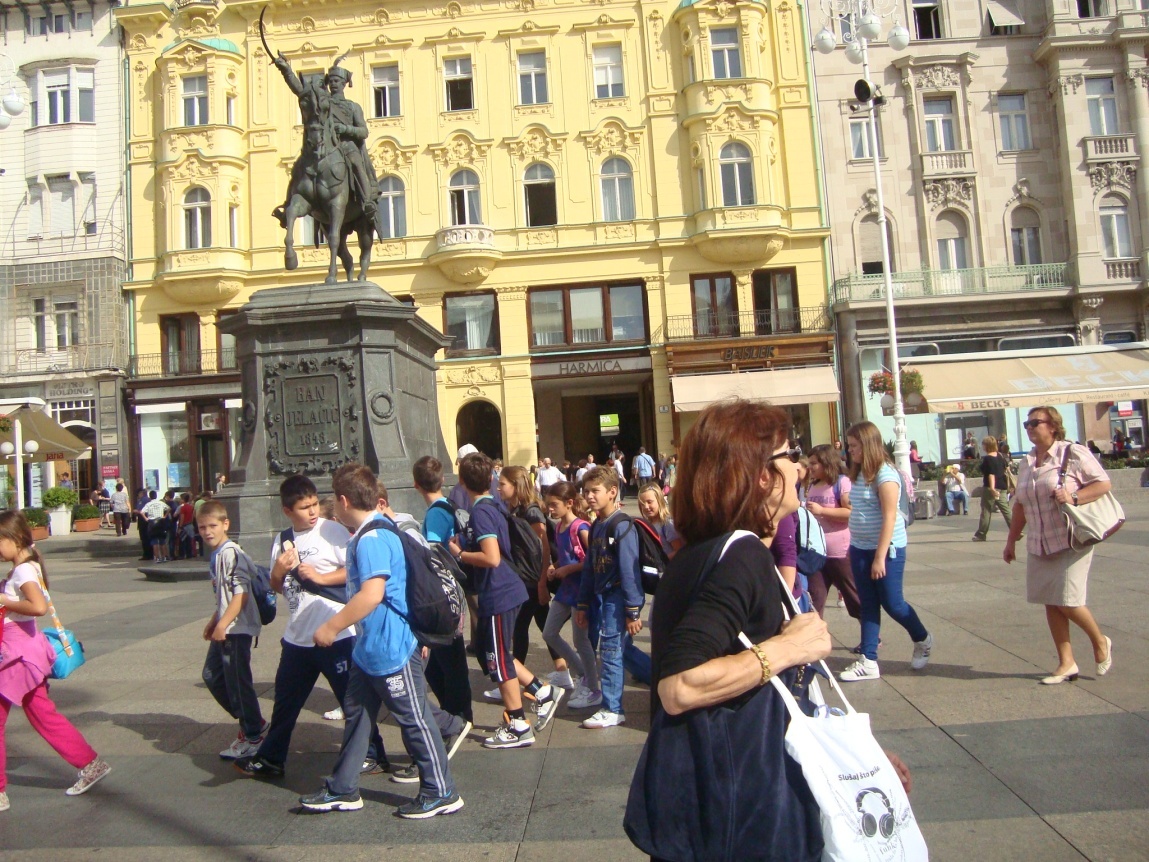 niz  Ilicu   do  uspinjače. 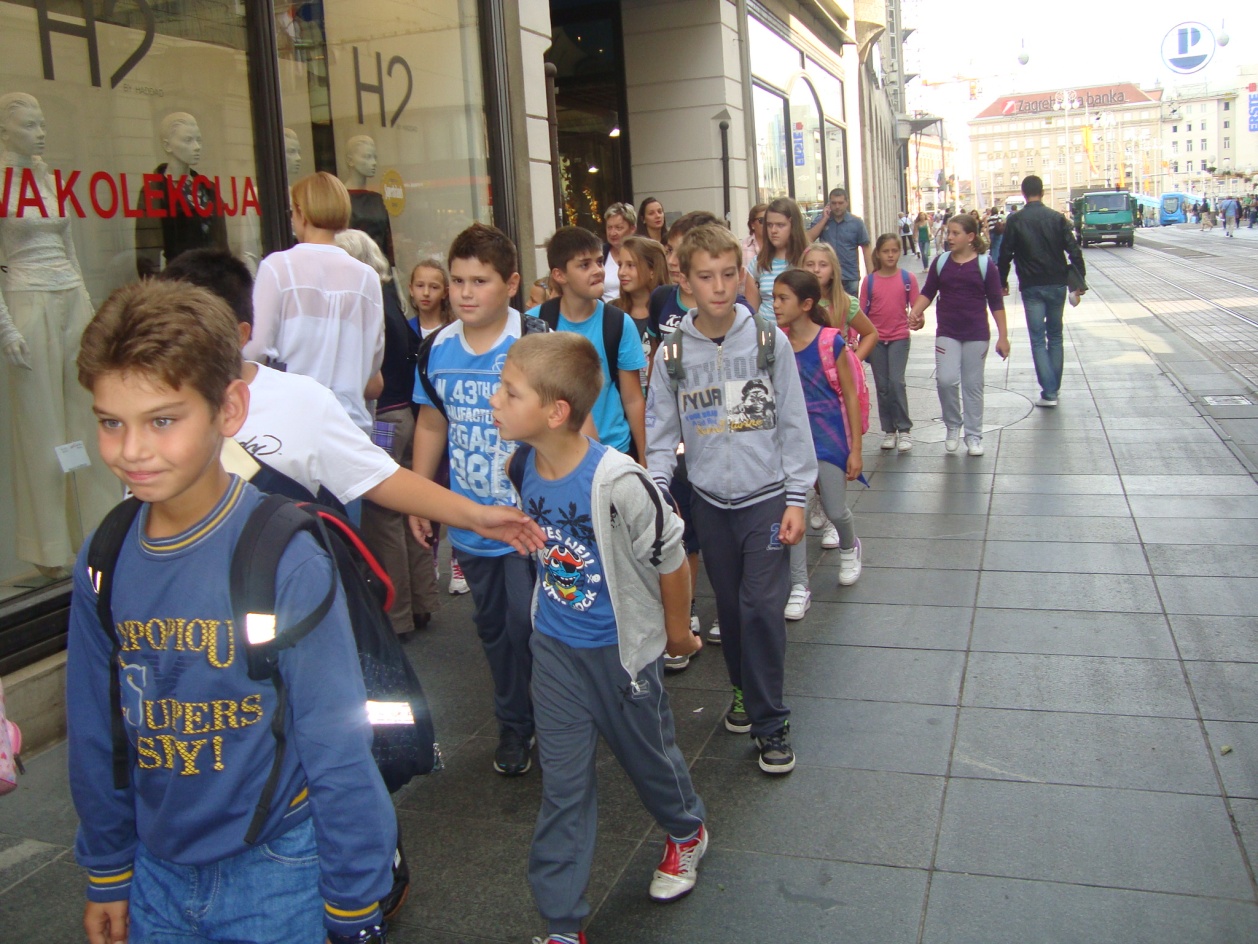 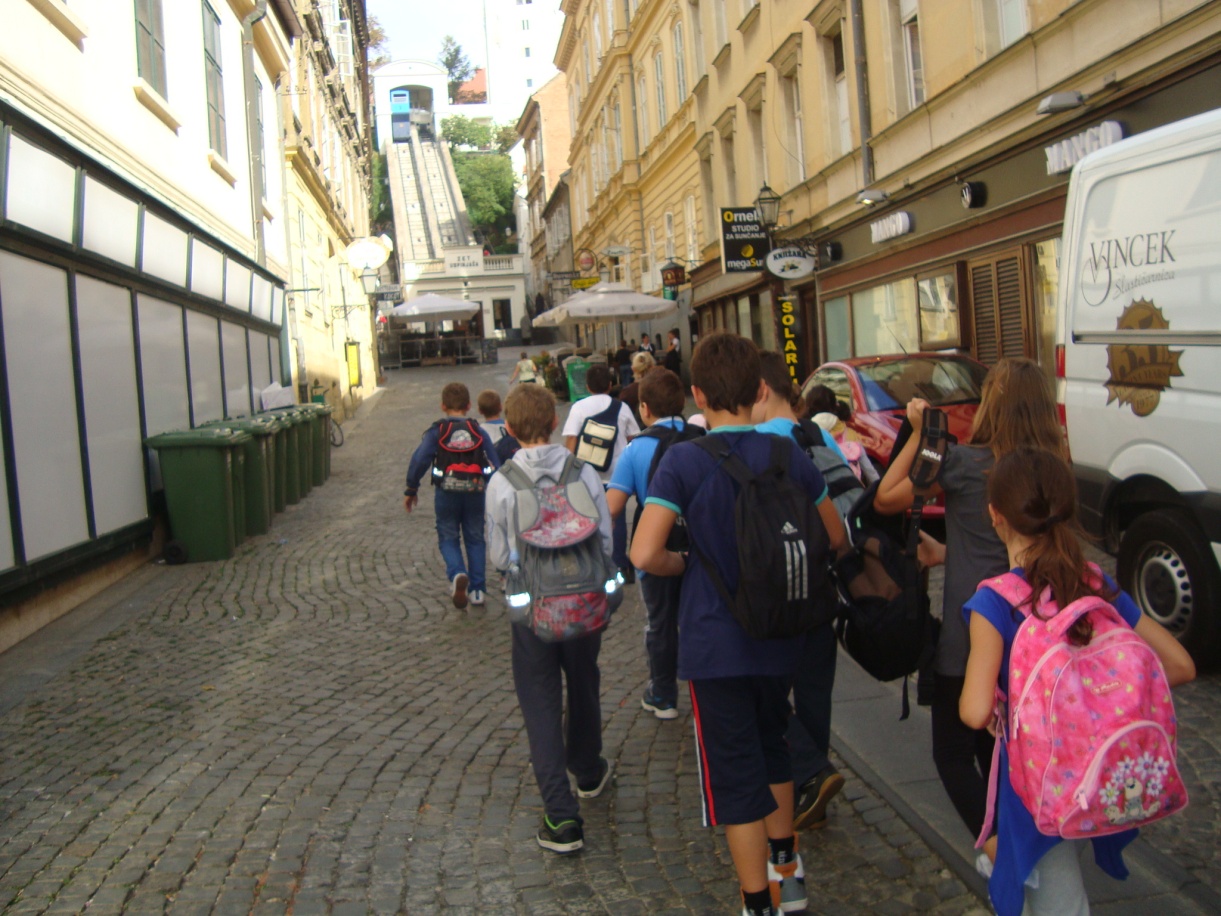 Nakon kratke , ali uzbudljive vožnje, eto nas na Gornjem gradu.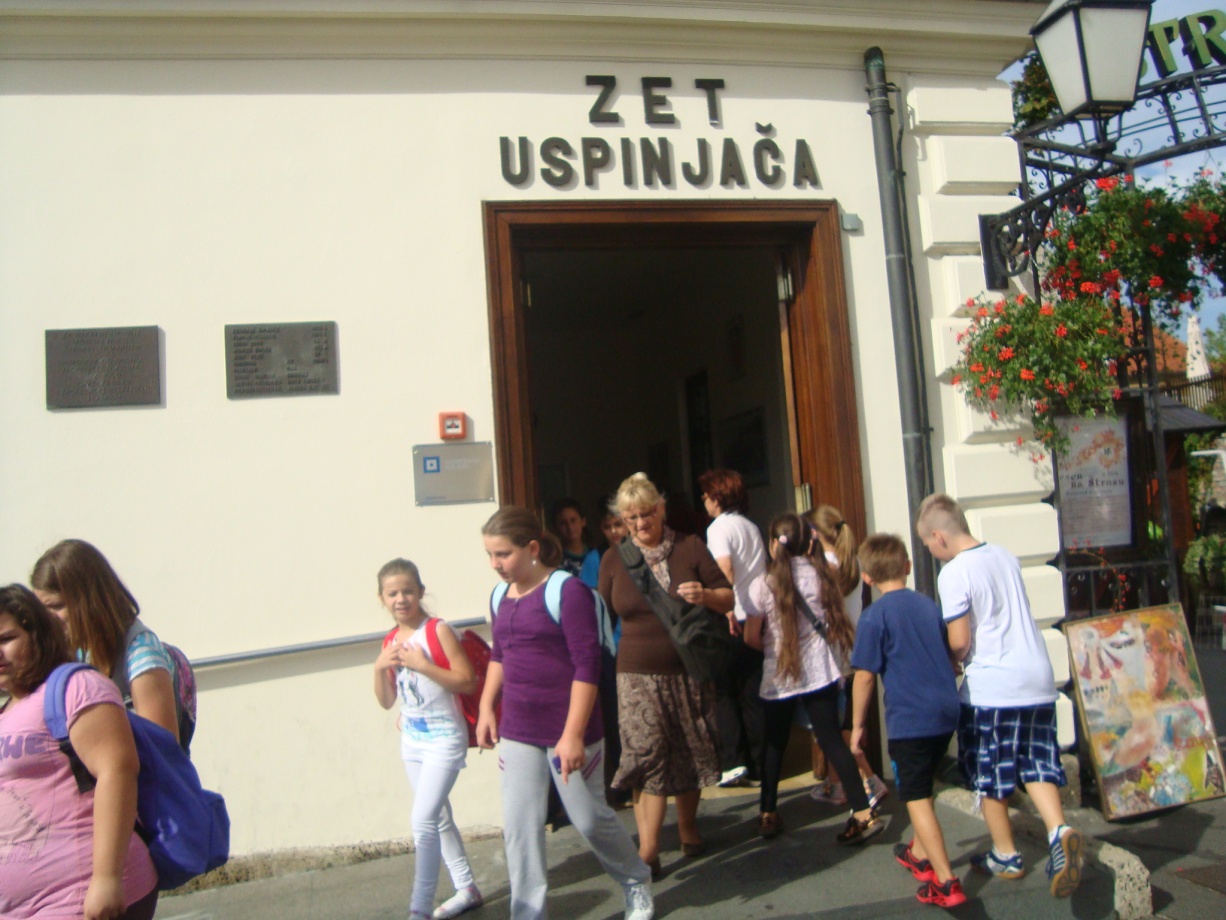 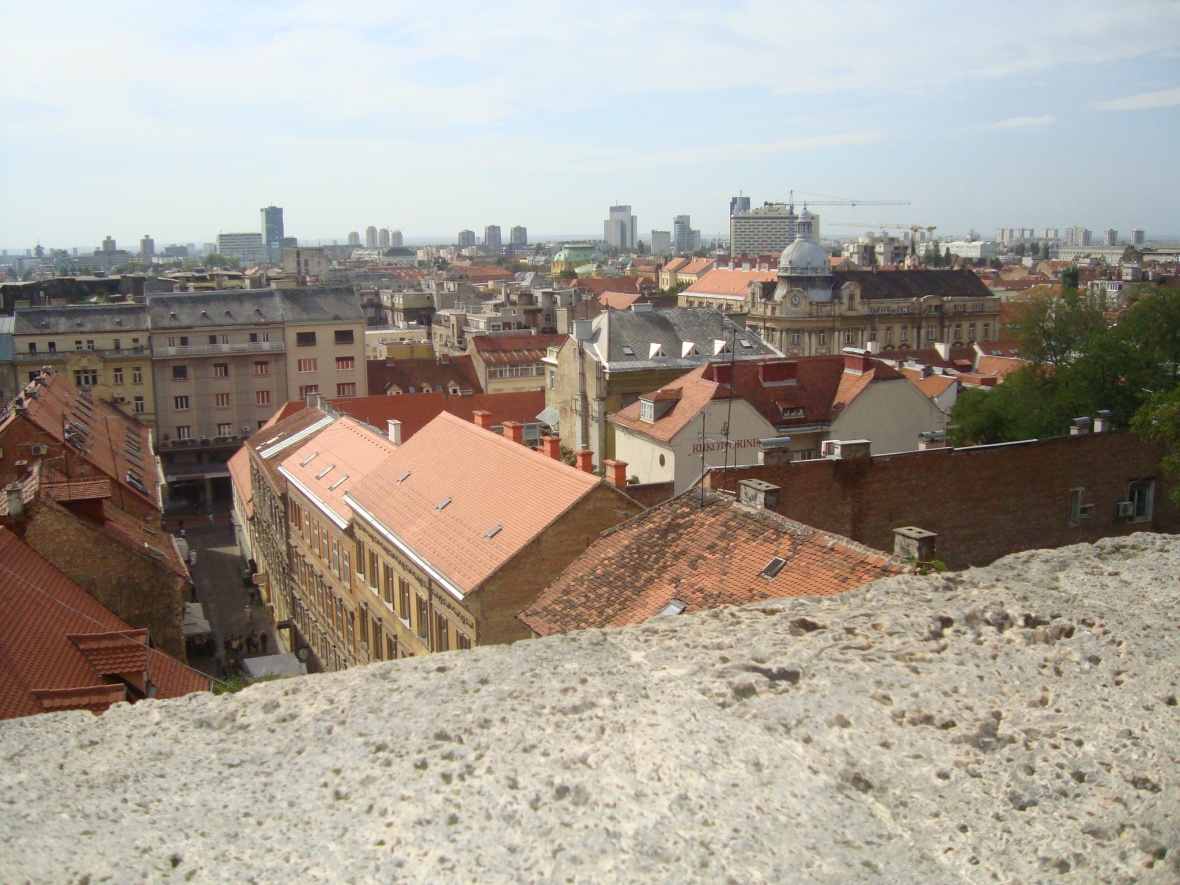 a tamo....  pogled ... Kula Lotrščak, Crkva svetog  Marka, Hrvatski sabor, Kamenita vrata...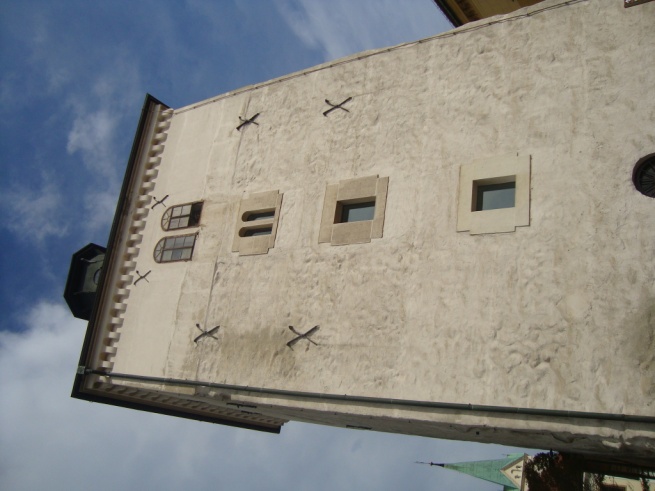 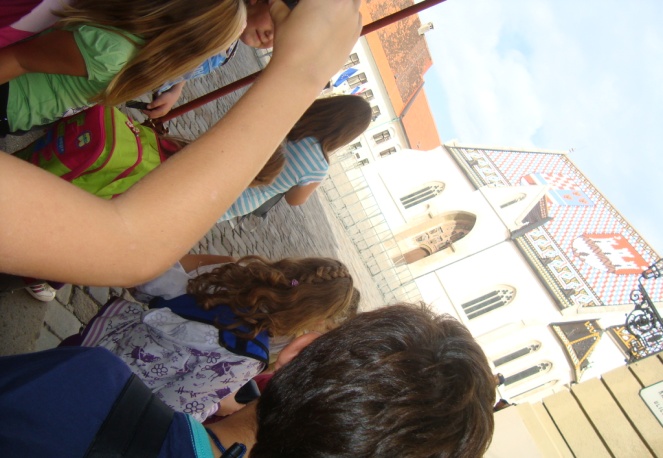 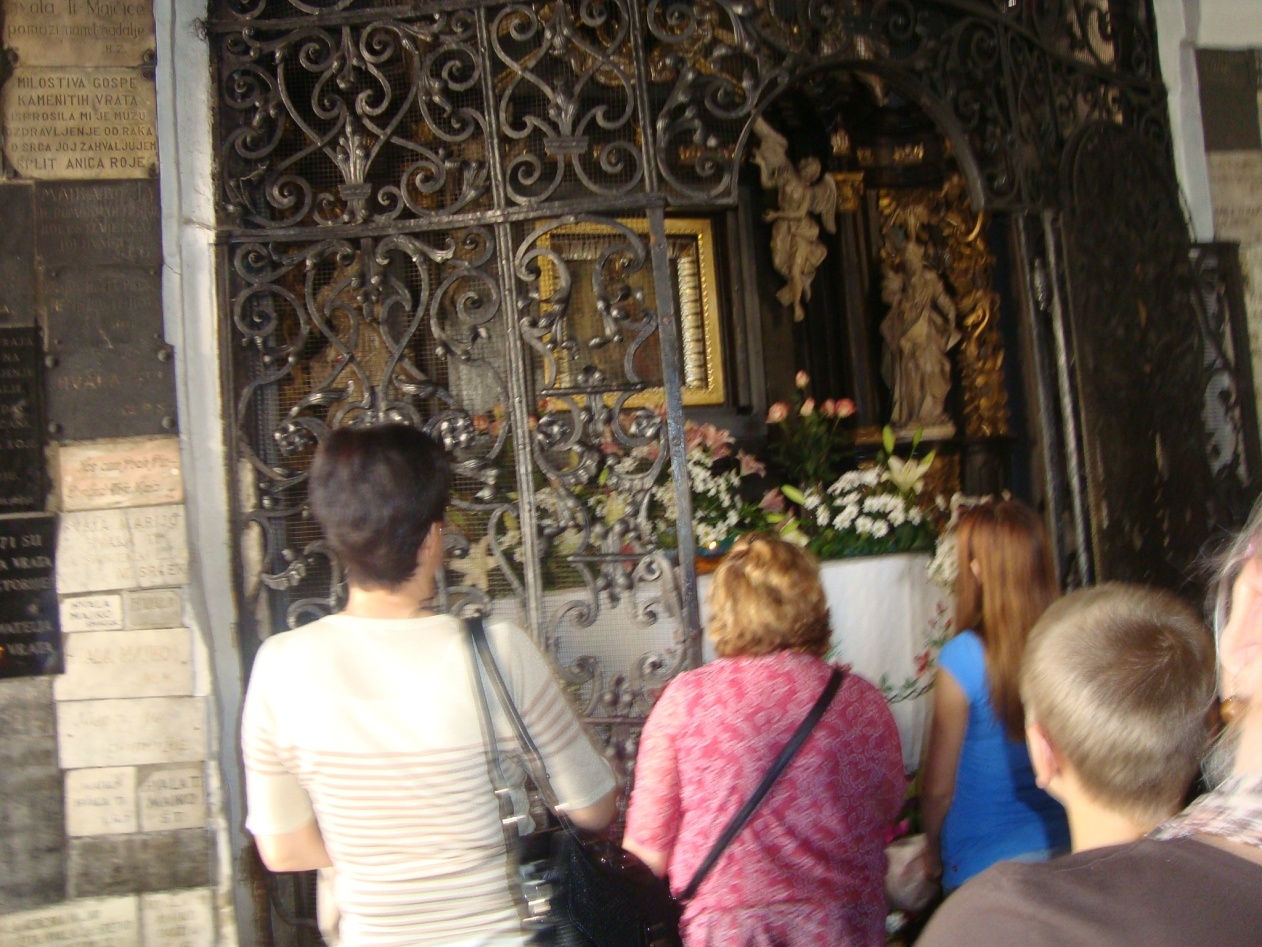 Zagrepčanke u šestinskoj nošnji  bile su vrlo gostoljubive i srdačne,kao i kumice na Dolcu...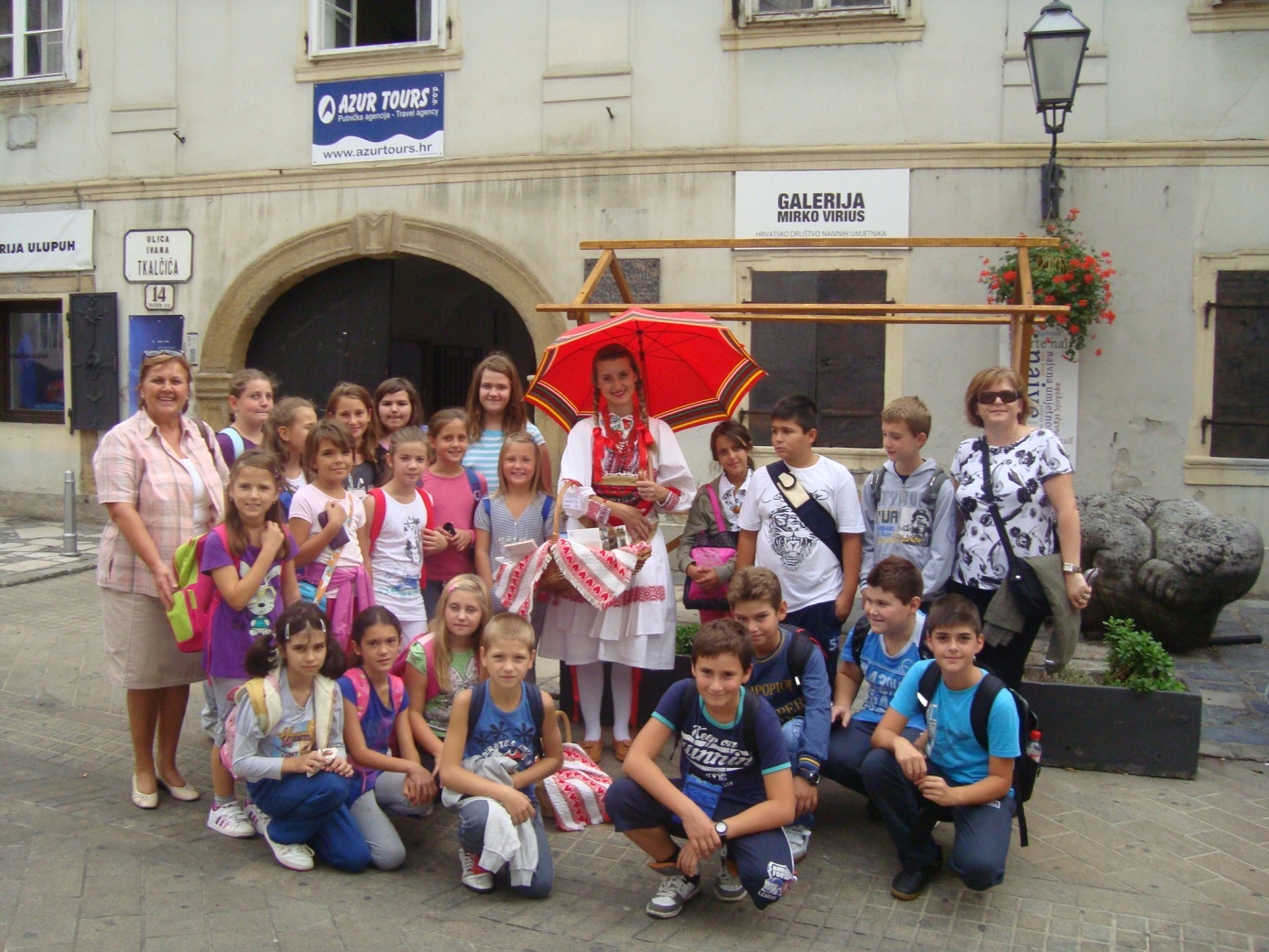 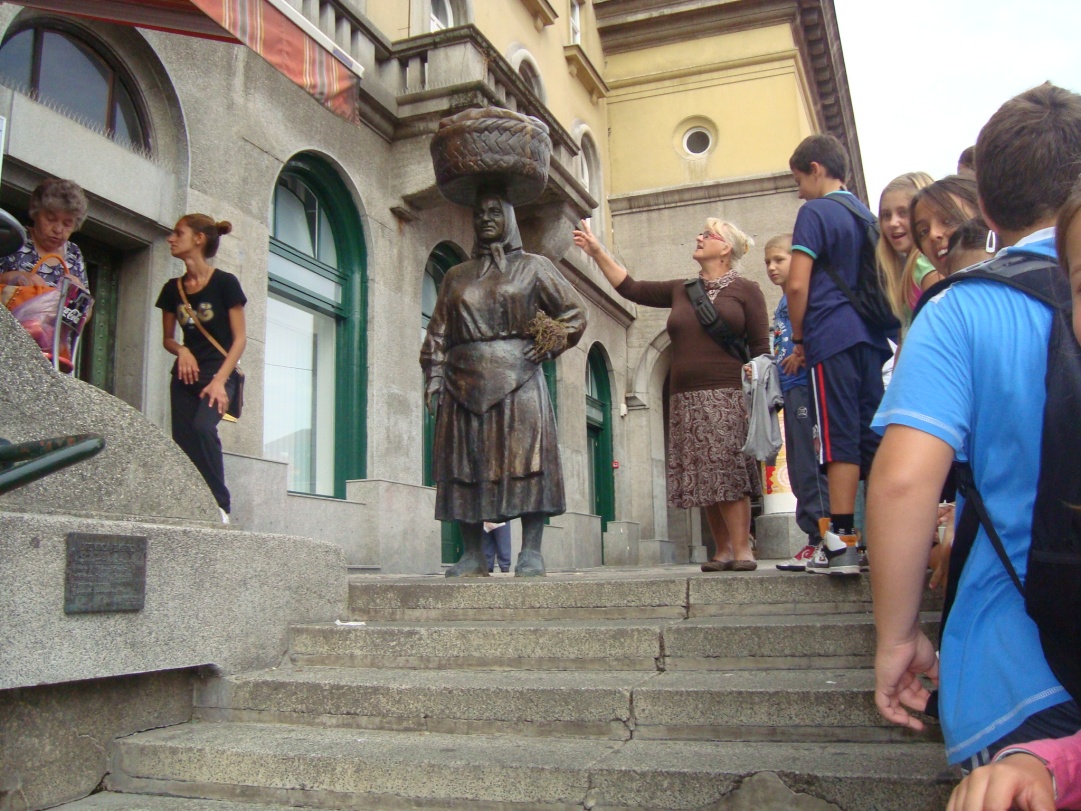 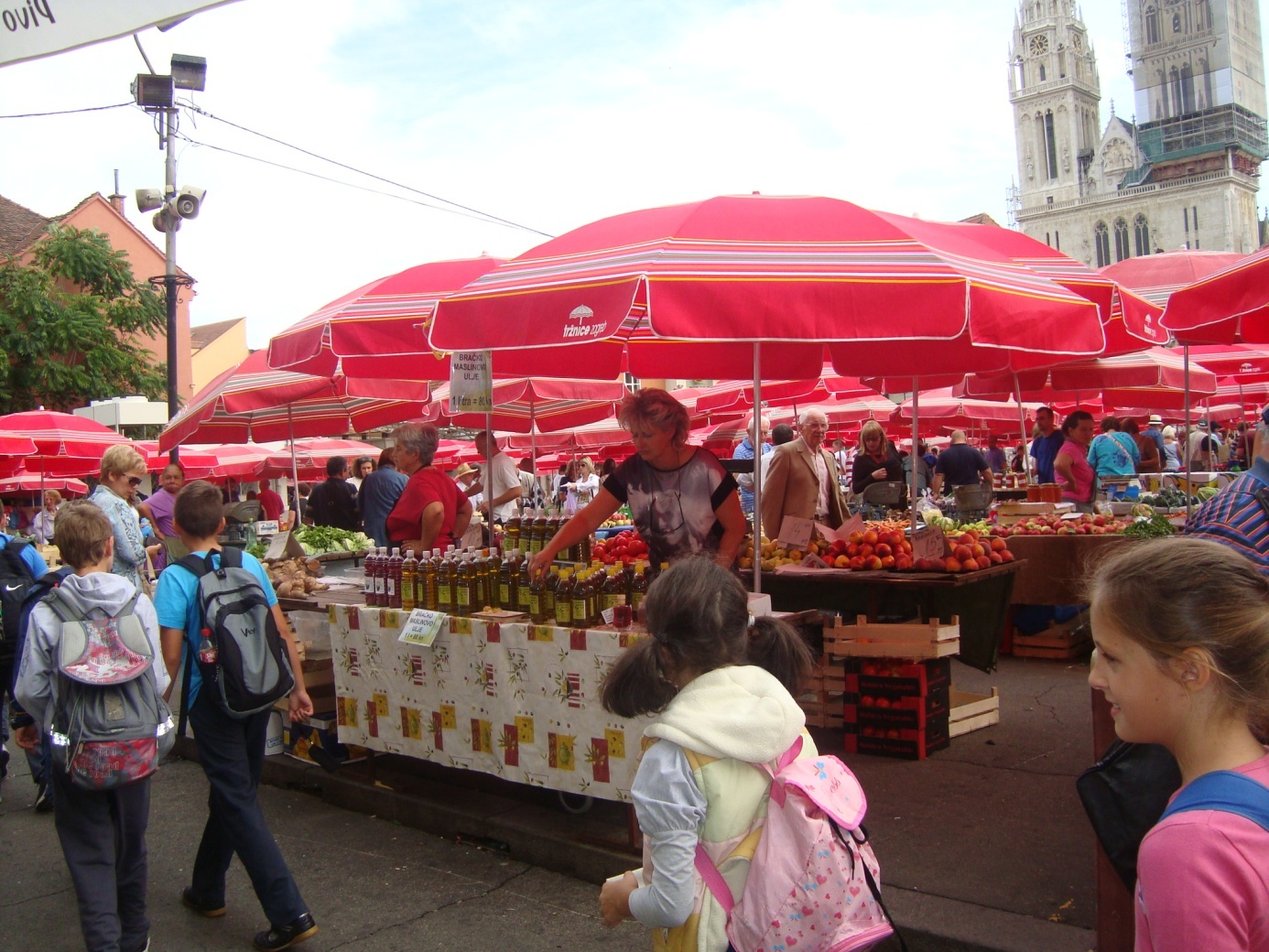 Nakon  šetnje po gradu, slijedio je odmor uz  dobar crtić u Cinestaru, i na kraju malo igre i zabave na jezeru Bundek.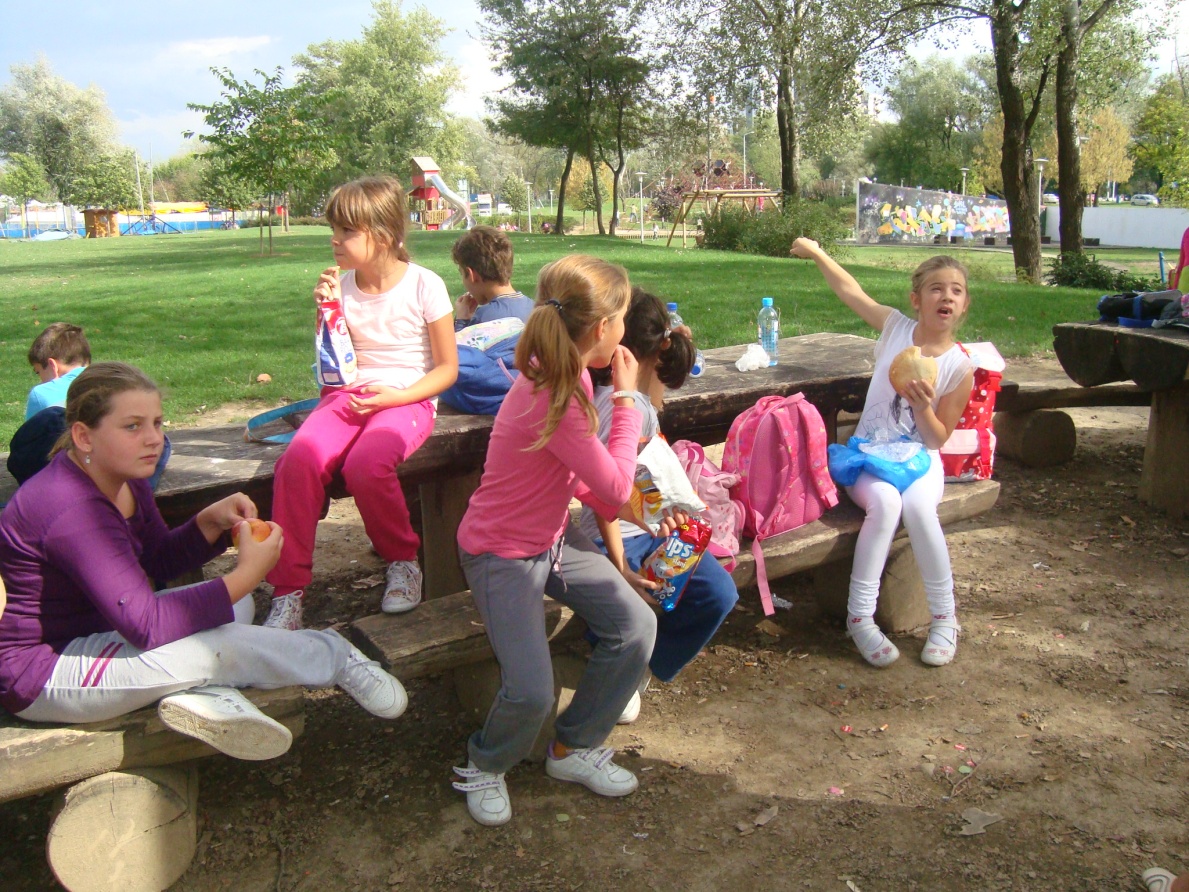 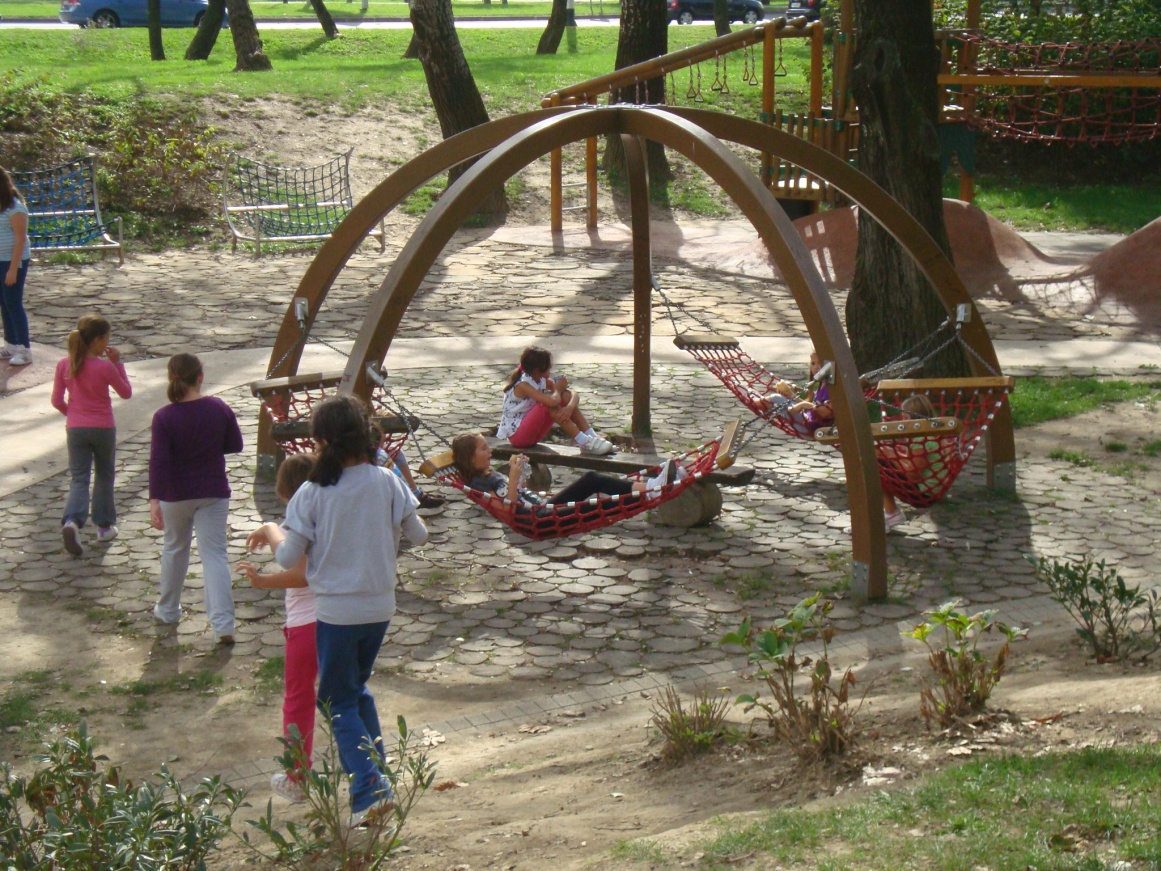 